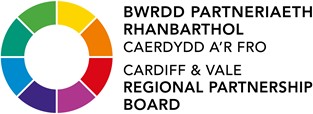 BWRDD PARTNERIAETH RHANBARTHOL CAERDYDD A’R FRODrwy gyfrwng Teams1 Mawrth 20222pm i 3.30pmCofnodion y CyfarfodPresenoldebYmddiheuriadauY Cynghorydd Ben Gray (Cadeirydd)Aelod y Cabinet, Gofal Cymdeithasol ac Iechyd, Cyngor Bro MorgannwgAbigail HarrisCyfarwyddwr Cynllunio a Strategaeth, Bwrdd Iechyd Prifysgol Caerdydd a’r FroCath DomanCyfarwyddwr Integreiddio Iechyd a Gofal Cymdeithasol, Bwrdd Partneriaeth Rhanbarthol Caerdydd a’r FroY Cynghorydd Graham HincheyAelod y Cabinet, Plant a Theuluoedd, Cyngor CaerdyddHelen WhitePrif Weithredwr, Cymdeithas Tai TafY Cynghorydd Lynda ThorneAelod y Cabinet, Tai a Chymunedau, Cyngor CaerdyddLynne AstonCyfarwyddwr Cyllid Cynorthwyol, Bwrdd Iechyd Prifysgol Caerdydd a’r FroSam AustinDirprwy Brif Weithredwr a Chyfarwyddwr Gwasanaethau Gweithredol, LlamauSheila Hendrickson-BrownPrif Weithredwr, Cyngor Trydydd Sector CaerdyddSarah McGillCyfarwyddwr Corfforaethol – Pobl a Chymunedau, Cyngor CaerdyddMeredith GardinerPennaeth Partneriaethau a Sicrwydd Tîm Bwrdd Partneriaeth Rhanbarthol Caerdydd a'r FroEstelle HitchonCyfarwyddwr Partneriaethau ac Ymgysylltu, Ymddiriedolaeth GIG Gwasanaethau Ambiwlans CymruCeri PhillipsIs-gadeirydd Bwrdd Iechyd Prifysgol Caerdydd a'r FroY Cynghorydd Susan ElsmoreAelod y Cabinet, Gofal Cymdeithasol ac Iechyd, Cyngor CaerdyddRachel ConnorPrif Weithredwr, Gwasanaethau Gwirfoddol MorgannwgSuzanne RankinPrif Weithredwr, Bwrdd Iechyd Prifysgol Caerdydd a’r FroSarah McCartyGofal Cymdeithasol CymruSarah ScirePlatfformLance CarverCyfarwyddwr Gwasanaethau Cymdeithasol, Cyngor Bro MorgannwgAndrew TempletonPrif Weithredwr Grŵp YMCA CaerdyddYsgrifenyddiaeth Ysgrifenyddiaeth Olivia Headley-GrantRebecca Al-NasheeeTîm Partneriaethau Bwrdd Partneriaeth Rhanbarthol Caerdydd a'r FroGwesteionGwesteionChris BallRheolwr Gwella a Datblygu, Bwrdd Partneriaeth Rhanbarthol Caerdydd a'r Fro Keith IngramBwrdd Awtistiaeth, Rhanbarth Caerdydd a'r FroGareth NewellPennaeth Perfformiad a Phartneriaethau, Cyngor CaerdyddTom BowringPennaeth Polisi a Thrawsnewid Busnes, Cyngor Bro MorgannwgHelen WhitePrif Weithredwr, Cymdeithas Tai TafMalcolm PerrettCynghorydd Polisi, Fforwm Gofal CymruPaula HamCyfarwyddwr Dysgu a Sgiliau, Cyngor Bro MorgannwgRhif ycofnod                                                          CofnodArweinydd 244CROESO A CHYFLWYNIADAU Datganiadau o fuddiant:Dim wedi'u datgan cyn nac ar ôl y cyfarfod.Croesawodd y Cynghorydd Ben Gray bawb i'r cyfarfod. Aeth trwy drefn y cyfarfod ac anogodd yr aelodau i ddefnyddio'r swyddogaethau sgwrsio a chodi dwylo i gyfrannu at y drafodaeth ac yn ystod cyflwyniadau.Y Cynghorydd Ben Gray245Y Gronfa Integreiddio RhanbartholDarparodd Cath Doman y briff cynnydd ar y gwaith i ddatblygu cynllun y rhanbarth ar gyfer y Gronfa Integreiddio Rhanbarthol newydd a chroesawodd nifer o gydweithwyr a oedd yn bresennol i gymryd rhan yn y sgwrs ddiweddarach. (Dosbarthwyd manylion llawn y cyflwyniad o fewn nod tudalen ‘Eitem 2.1’ o'r papurau.)Darparodd Cath drosolwg o ran gyntaf y Gronfa Integreiddio Rhanbarthol i'w pharatoi i'w hystyried, yn benodol y Gofynion Rhanbarthol a'r Gronfa Ymwreiddio. Yn benodol, amlinellodd y pum rhaglen waith a fyddai’n cael eu sefydlu i fwrw ymlaen â blaenoriaethau penodol ym mlwyddyn gyntaf y rhaglen pum mlynedd gyffredinol:Dechrau'n DdaAnableddau Dysgu	Gofalwyr Di-dâlGartrefDementiaNododd Cath fod cyllid o £16.231 miliwn eisoes wedi'i gytuno drwy gamau gweithredu'r cadeirydd i fwrw ymlaen â darnau allweddol o waith i sicrhau parhad gwasanaeth dros y cyfnod pontio o'r Gronfa Gofal Integredig / y Gronfa Trawsnewid i'r Gronfa Integreiddio Rhanbarthol newydd. Eglurodd y bydd angen trafodaethau pellach er mwyn cytuno ar elfennau o'r Gronfa Cyflymu dros y misoedd nesaf.Trafodaeth:Nododd y Cynghorydd Ben Gray y drafodaeth barhaus rhwng cadeiryddion y Byrddau Partneriaeth Rhanbarthol a Llywodraeth Cymru ar yr angen i’r Byrddau Partneriaeth Rhanbarthol gael mwy o ymreolaeth ar y defnydd o adnoddau’r Gronfa Integreiddio Rhanbarthol i ddiwallu anghenion lleol. Roedd y Cynghorydd Elsmore yn cefnogi'r dull hwn.Nododd Helen White ei bod yn ymddangos bod mwyafrif helaeth y cyllid yn ariannu’r hyn yr ydym yn ei wneud eisoes, a holodd a ydym yn mynd yn ddigon pell yn ddigon cyflym.Dilynodd Abi Harris sylwadau Helen trwy nodi bod gennym gyfeiriad clir ar gyfer y Bwrdd Partneriaeth Rhanbarthol, gan adeiladu ar yr hyn sydd eisoes ar waith. Nododd Abi y bydd gwaith ar y cynllun ardal newydd yn sylfaenol wrth siapio'r camau nesaf hynny.Gofynnodd Suzanne Rankin sut rydym yn gwneud y penderfyniadau am yr hyn yr ydym yn ei wneud a'r hyn nad ydym yn ei wneud, a pha ddata yr edrychwn arno. Roedd angen cryfhau adrodd ar sail canlyniadauCath Doman/ Lynne AstonRhif ycofnod                                                                    CofnodArweinydd ym mhopeth a wnawn. Yn yr un modd, roedd angen dangos sicrwydd effeithiol o'r ffrydiau ariannu hyn o fewn y bwrdd iechyd a phartneriaid eraill.Myfyriodd Lance Carver ar sut mae cwmpas a gofynion ffrydiau ariannu partneriaethau wedi newid dros amser, gan ganolbwyntio i ddechrau ar bobl hŷn, ond gan dyfu i gynnwys plant a phobl ag anableddau dysgu fel gofynion allweddol. Roedd y cyfeiriad cyffredinol wedi rhedeg ochr yn ochr â chynnydd yn y galw, a oedd yn golygu ei bod yn anodd rhyddhau arian cyfatebol ar gyfer cronfeydd sefydledig heb roi pwysau ar gyllid craidd cyfyngedig a'r gwasanaethau y mae'n eu cefnogi.Nododd Lance ddatblygiad strwythur is-grŵp ond nad oedd y Bartneriaeth Byw'n Dda yn cael ei hadlewyrchu cystal oherwydd nad oedd wedi'i sefydlu eto. Nododd Lance hefyd nad oes llawer o arian yn mynd i gael ei adael ar ôl o'r Gronfa Cyflymu, gan y bydd blaenoriaethau uwch yn cymryd drosodd. Mynegodd Lance yr angen i edrych ar yr hyn sydd bwysicaf wrth symud ymlaen, wrth hefyd sicrhau gwasanaethau presennol yng ngoleuni galw ychwanegol yn y boblogaeth.Mynegodd SHB bryder ynghylch peidio â gweld unrhyw arian ychwanegol yn mynd tuag at y trydydd sector, ond nododd hefyd ei bod yn deall yr angen am newid cyflym.Nododd Cath y sylwadau hyn, gan esbonio'n arbennig y bydd ein Fframwaith Canlyniadau Rhanbarthol yn rhoi metrigau inni i ddangos ein bod yn gwneud gwahaniaeth, ynghyd â gwerthuso parhaus.Aeth Cath ymlaen i nodi, er nad oedd y Bartneriaeth Byw’n Dda wedi'i sefydlu'n llawn eto, fod sgyrsiau'r Bartneriaeth Dechrau'n Dda a'r Bartneriaeth Heneiddio'n Dda wedi cyfrannu'n gadarnhaol at sicrhau bod y Gronfa Integreiddio Rhanbarthol yn cael ei blaenoriaethu yn unol ag amcanion strategol cyffredinol.Byddai’r camau nesaf yn nodi’r broses ar gyfer sut rydym yn nodi’r rhan gyflymu o’r gronfa gyda chyfranogiad partneriaid trydydd sector. Nododd Cath fod y ddarpariaeth gwerth cymdeithasol gyfredol o fewn y Gronfa Integreiddio Rhanbarthol tua 13%, felly mae lle i dyfu a gwella. Heb os, bydd tensiwn ar draws pob rhan o’n system, yn seiliedig ar bobl am gael buddsoddiad yn eu rhannau eu hunain o’r rhaglen. Cydnabu Cath fod angen i'r proffil ariannu ddilyn, ac y byddai crynodeb yn cael ei ddarparu.Penderfyniad:Gwnaed y canlynol gan y Bwrdd Partneriaeth Rhanbarthol:Nodi cyflwyno'r Gronfa Integreiddio Rhanbarthol a'r dull gweithredu arfaethedig ar gyfer Bwrdd Partneriaeth Rhanbarthol Caerdydd a’r FroCadarnhau cam gweithredu'r cadeirydd i gymeradwyo'r Gronfa Ymwreiddio o £16.231 miliwnNodi’r risgiau sy'n gysylltiedig â chyflwyno'r gronfaCymeradwyo'r portffolio o raglenniCymeradwyo'r cynlluniau buddsoddi cychwynnol ar gyfer elfen ymwreiddio'r Gronfa Integreiddio RhanbartholDerbyn a chymeradwyo’r cynlluniau buddsoddi cyflawn ar gyfer pob rhaglen, gan nodi y byddai’r elfennau cyflymu yn dilyn ym mis Mai 2022Cam gweithredu:1. Cynnwys darpariaeth ar gyfer darn gwerthuso parhaus i gefnogi canfyddiadau a wnaed wrth ddatblygu'r Fframwaith Canlyniadau Rhanbarthol.Rhif ycofnodCofnodArweinydd 2. Darparu proffil ariannu llawn ar gyfer y Gronfa Integreiddio RhanbartholCath DomanLynne Aston246Rhanbarth Gofal Digidol: cynlluniau sy'n dod i'r amlwgCyflwynodd Mark Cahalane y Cynllun Gofal Digidol fel rhaglen bartner arfaethedig i’r Gronfa Integreiddio Rhanbarthol, gan alluogi cysylltu systemau TG i gefnogi cynllunio a chyflenwi gwasanaethau cydgysylltiedig. Nododd Mark ei fod yn ceisio cymorth i sefydlu’r rhaglen Bwrdd Partneriaeth Rhanbarthol hon a gwneud cais i Lywodraeth Cymru i ariannu capasiti ar draws partneriaid i gyflawni’r rhaglen.Roedd y drafodaeth yn cynnwys y pwyntiau canlynol:Mae'r rhaglen yn cefnogi'r cynnig i sefydlu cydlyniad digidol rhanbarthol ac aeddfedrwydd trwy gyfres o alluoedd (technegol, llywodraethu, dadansoddi), gan adrodd i'r Grŵp Uwch-arweinwyr.Roedd aelodau’r Bwrdd Partneriaeth Rhanbarthol yn cefnogi’r cynnig i ddatblygu cais aml-flwyddyn i raglen y Gronfa Buddsoddi mewn Blaenoriaethau Digidol gan Lywodraeth Cymru i greu’r capasiti a’r seilwaith i gyflawni rhaglen y Rhanbarth Gofal Digidol.Mae angen cael eglurder gan Lywodraeth Cymru ynghylch a all System Wybodaeth Gofal Cymunedol Cymru (WCCIS) ac ardrethi annomestig gydfodoli heb wrthdaro.Dylid cynnal sgwrs barhaus i sicrhau y gellid mynd i'r afael â'r holl risgiau a phryderon llywodraethu gwybodaeth, gan sicrhau mai darparu gwasanaeth da yw'r prif ffocws ar gyfer datblygu.Mae angen dybryd i symud i un system fel bod y staff yn cael eu harbed rhag cofnodi data o fewn systemau ar wahân.Penderfyniad:Nodwyd y blaenoriaethau a chymeradwywyd y dull a argymhellir gan y Bwrdd Partneriaeth Rhanbarthol.Cam gweithredu:Cael eglurder gan Lywodraeth Cymru ynghylch a all WCCIS ac ardrethi annomestig gydfodoli heb wrthdaro.Bwrw ymlaen â chynlluniau priodol yn unol â'r canllawiau hynny.Cath Doman/ Meredith Gardiner2474. Fframwaith Canlyniadau RhanbartholRhoddodd Rebecca Archer drosolwg o’r Fframwaith Canlyniadau Rhanbarthol, a fydd yn rhoi eglurder i’r Bwrdd Partneriaeth Rhanbarthol ar y canlyniadau y mae ei holl waith yn canolbwyntio arnynt. Bydd hefyd yn y pen draw yn darparu mesurau a fydd yn rhoi tystiolaeth i'r bwrdd o effaith ein gwaith.Esboniodd Rebecca mai dau ddiben allweddol yr eitem heddiw oedd darparu arddangosiad byw cyflym, ac ystyried Memorandwm Cyd-ddealltwriaeth Llywodraethu Gwybodaeth Trosfwaol.Yna rhoddodd Rebecca arddangosiad byw o ddangosydd y Fframwaith Canlyniadau Rhanbarthol wrth drafod y Bwrdd Partneriaeth RhanbartholRebecca ArcherRhif ycofnod                                                CofnodArweinydd Nododd Sarah McGill fod y rhaglen yn ddarn gwych o waith y mae'n teimlo y bydd yn gwneud gwahaniaeth enfawr. Dywedodd hefyd fod y mewnlif o wybodaeth gan y sefydliadau sy’n ei darparu bob amser yn mynd i fod yn hanfodol, a bod yn rhaid inni sicrhau bod gennym y seilwaith isod, fel bod pawb yn deall pwysigrwydd amseriad yr wybodaeth sy’n dod i mewn.Penderfyniad:Nodwyd a chymeradwywyd y dull a argymhellir gan y Bwrdd Partneriaeth Rhanbarthol.248Y cod ymarfer ar gyfer awtistiaeth a’r cynllun gweithredu i'w gymeradwyoTrosolwg:Nododd y Bwrdd Partneriaeth Rhanbarthol yr asesiad sylfaenol a chymeradwyodd gynllun gwaith a chylch gorchwyl diwygiedig y Bwrdd Awtistiaeth Rhanbarthol.Cymeradwyodd y Bwrdd Partneriaeth Rhanbarthol y camau sy’n cael eu cymryd mewn ymateb i’r gofynion newydd.Cyflwynodd Meredith Gardiner y cod ymarfer ar gyfer awtistiaeth a’r cynllun gweithredu cysylltiedig. Esboniodd fod y papurau a rannwyd yn flaenorol i holl gydweithwyr y Bwrdd Partneriaeth Rhanbarthol yn rhoi trosolwg eang o’r gwaith hyd yma a chynigiodd y dylai gwaith yn y dyfodol ganolbwyntio ar y canlynol:hyfforddiant i staffdarparu adroddiad ar weithgarwch allweddolcefnogi ymgysylltiad priodol a pharhaus ar gyfer pobl ag awtistiaethNodwyd hefyd y byddai rôl Hyrwyddwr Awtistiaeth yn cael ei darparu gan Keith Ingram yn y lle cyntaf cyn y trafodaethau i gytuno ar ffurf briodol ar gyfer y Bartneriaeth Byw’n Dda.Penderfyniad:Nodwyd y blaenoriaethau a chymeradwywyd y dull a argymhellir gan y Bwrdd Partneriaeth Rhanbarthol.Meredith Gardiner2496. Trefniadau ar gyfer gwaith partneriaeth strategol ôl-bandemig yng Nghaerdydd a’r Fro: papur trafodCroesawyd Gareth Newell a Tom Bowring, sy'n cefnogi Bwrdd Gwasanaethau Cyhoeddus Caerdydd a Bwrdd Gwasanaethau Cyhoeddus y Fro yn ôl eu trefn, gan y Cynghorydd Gray.Mae papur trafod wedi’i ddosbarthu yn nodi cynnig i ddefnyddio’r asesiadau llesiant ac asesiadau o anghenion y boblogaeth sydd ar ddod, ynglŷn â chynlluniau dilynol, fel sbardun i weithio’n fwy effeithiol ar draws ein strwythurau partneriaeth presennol ac yn enwedig trwy’r cysylltiadau rhwng y Byrddau Gwasanaethau Cyhoeddus a’r Bwrdd Partneriaeth Rhanbarthol.Croesawodd aelodau’r Bwrdd Partneriaeth Rhanbarthol y cynnig, ac roedd cytundeb cyffredinol ar yr angen am eglurder rhwng y cynlluniau gwaith ar gyfer y Bwrdd Partneriaeth Rhanbarthol a’r Byrddau Gwasanaethau Cyhoeddus, ynghyd â sicrwydd ein bod yn canolbwyntio ar flaenoriaethau allweddol ar gyfer datblygu.Cath Doman / Gareth Newell /Tom BowringRhif ycofnod                                                       CofnodArweinydd Penderfyniad:Nodwyd y blaenoriaethau a chymeradwywyd y dull a argymhellir gan y Bwrdd Partneriaeth Rhanbarthol.Cam gweithredu:Egluro cyfrifoldebau ac atebolrwydd o fewn y byrddau partneriaethAelodau’r Bwrdd Partneriaeth Rhanbarthol i gymryd rhan yn y broses arfaethedig rhwng nawr a Mai 2022Derbyn argymhellion sy’n codi o’r adolygiad mewn cyfarfod o’r Bwrdd Partneriaeth Rhanbarthol yn y dyfodol2507. Cynllunio cyfalafDarparodd Meredith Gardiner drosolwg o’r cynnydd o fewn y rhaglen gyfalaf hyd yma, gan nodi’r heriau y mae’r rhanbarth yn eu hwynebu wrth gyflawni’r portffolio o fewn yr amserlen dynn ac yng nghyd-destun y pandemig a phwysau economaidd parhaus.O ganlyniad, bu tanwariant o £4.331 miliwn yn y rhaglen ac argymhellwyd trefniadau i reoli'r swm hwn fel rhan o raglen y flwyddyn ariannol newydd (ei ddadleoli) er mwyn sicrhau bod y rhaglen yn cael ei chwblhau'n llwyddiannus.Nododd Meredith hefyd fwriad Llywodraeth Cymru i greu dwy gronfa cyllid cyfalaf newydd i’w hystyried gan y Bwrdd Partneriaeth Rhanbarthol. Rhagwelwyd rhagor o wybodaeth erbyn mis Mai 2022. Aeth Abi Harris ymlaen i nodi bod y canllawiau newydd yn debygol o gynnwys disgwyliad i bob Bwrdd Partneriaeth Rhanbarthol ddatblygu rhaglen gyfalaf o rhwng pump a deng mlynedd ar gyfer y Bwrdd Partneriaeth Rhanbarthol. Roedd angen ystyried y ffordd orau o fwrw ymlaen â hyn o ystyried yr amrywiaeth o ddatblygiadau a phrosesau cyfalaf eraill sydd eisoes ar waith o fewn sefydliadau partner unigol.PENDERFYNIAD:Cymeradwyodd y Bwrdd Partneriaeth Rhanbarthol y trefniadau ar gyfer cario cyllid cyfalaf ymlaen i 22/23.CAM GWEITHREDU:Cael gwybodaeth am ddwy gronfa cyfalaf bellach i’w hystyried gan y Bwrdd Partneriaeth Rhanbarthol ym mis MaiYstyried proses ar gyfer rheoli cynllun cyfalaf strategol yn barhaus ar ran y Bwrdd Partneriaeth RhanbartholMeredith Gardiner / Cath Doman250Cofnodion y cyfarfod blaenorolNi nodwyd unrhyw newidiadau a chytunwyd ar gofnodion y cyfarfod blaenorol gan y Bwrdd Partneriaeth Rhanbarthol.Adolygiad o’r Log GweithreduPob cam gweithredu wedi’i gwblhau. Nid oes unrhyw gamau gweithredu heb eu cyflawni.